VIRTUAL CAMPUS SCAVENGER HUNT—CARL ALBERT STATE COLLEGEUsing the virtual campus tour video and the university’s website, answer these questions about the university. (See page 2 for full URLs.) Is Carl Albert State College a public or private college/university? Check all that apply.PublicPrivateLiberal ArtsResearch Historically Black College and University (HBCU)Regional2-YearIvy LeagueHispanic-Serving Institution (HSI)Career/Vo-Tech CenterWhat types of degrees are offered by Carl Albert State College?CertificateAssociateBachelor’sMaster’sDoctoralIn what city and state is Carl Albert State College located?_____________________________________Thinking about this location, can you see it being a good fit for you? _____________________________________________________________________________How many students attend Carl Albert State College? ________________________________________Is this campus size a good fit for you in terms of number of students? _____________________________________________________________________________Mascots are animals or symbols that schools invent or adopt to represent their values, and are often used to generate spirit at sporting events. What is the name of CASC’s mascot? ___________________________________________________________________________________What are CASC’s school colors?__________________________________________________________What building houses the admissions office, business office, and financial aid office? ___________________________________________________________________________________What is the name of CASC’s library? _____________________________________________________What sports does CASC offer? __________________________________________________________ When you go to college, you can often live on campus. Does CASC offer on-campus housing (residence halls, dorms, etc.)?YesNo Where is CASC’s branch campus located? SallisawEufaulaMcAlester True or false: CASC has a theater auditorium.TrueFalse What percentage of CASC students graduate without debt? ___________________________________________________________________________________ Name two things located in Stivers Center. ___________________________________________________________________________________ What parts of campus did you enjoy the most and why? ______________________________________________________________________________________________________________________________________________________________________We hope you have enjoyed the campus tour and scavenger hunt. 
Please check out our Virtual Campus Tours spreadsheet for additional campus tours!*CASC Virtual Campus Tour Video:https://poly.google.com/view/11sunrSls0o *Carl Albert State College Website: https://www.carlalbert.edu/ *For other virtual campus tours: https://k20center.ou.edu/wp-content/uploads/2020/02/Virtual-PSE-Visits-List.xlsx Answer Key 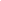 